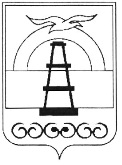 АДМИНИСТРАЦИЯ МУНИЦИПАЛЬНОГО ОБРАЗОВАНИЯГОРОДСКОЙ ОКРУГ «ОХИНСКИЙ»ПОСТАНОВЛЕНИЕот ____________                        		                                       № _____г. ОхаВ соответствии со статьей 144 Трудового кодекса Российской Федерации, распоряжением администрации муниципального образования городской округ «Охинский» от 01.09.2021 года № 509 «Об индексации с 1 октября 2021 года должностных окладов работников муниципальных учреждений, повышение (индексация) должностных окладов которых осуществляется в размерах и сроках, предусмотренных для муниципальных служащих муниципального образования городской округ «Охинский», руководствуясь статьей 42 Устава  муниципального образования городской округ «Охинский»,ПОСТАНОВЛЯЮ:1. Внести в Положение об оплате труда руководителей и специалистов муниципального казенного учреждения «Эксплуатационно-техническое управление», утвержденное постановлением администрации муниципального образования городской округ «Охинский»  от 29.11.2017 №1072  следующие изменения:1.1. приложение № 1 к Положению об оплате труда руководителей и специалистов муниципального казенного учреждения «Эксплуатационно-техническое управление» изложить в следующей редакции (прилагается).2.   Настоящее постановление вступает в силу с 01.10.2021 года. 3. Настоящее постановление опубликовать в газете «Сахалинский нефтяник» и разместить на официальном сайте администрации муниципального образования городской округ «Охинский» www.adm-okha.ru.4. Контроль за исполнением настоящего постановления оставляю за собой.Глава муниципального образованиягородской округ «Охинский»                                                    Е.Н. КасьяноваПриложениек постановлению администрации муниципального образования городской округ «Охинский»от____________ № ______«Приложение № 1к Положению об оплате труда руководителей и специалистов муниципального казенного учреждения «Эксплуатационно-техническое управление»                                                    от 29.11.2017 № 1072ДОЛЖНОСТНЫЕ ОКЛАДЫ РУКОВОДИТЕЛЕЙ И СПЕЦИАЛИСТОВМУНИЦИПАЛЬНОГО КАЗЕННОГО УЧРЕЖДЕНИЯ «ЭКСПЛУАТАЦИОННО-ТЕХНИЧЕСКОЕ УПРАВЛЕНИЕ»О внесении изменений в Положение об оплате труда руководителей и специалистов муниципального казенного учреждения «Эксплуатационно-техническое управление» и в Положение об оплате труда рабочих и служащих муниципального казенного учреждения «Эксплуатационно-техническое управление», утвержденные постановлением администрации муниципального образования городской округ «Охинский»  от 29.11.2017 №1072 Наименование должностиТребования к квалификацииДолжностной окладНачальник учреждения высшее профессиональное  образование и стаж работы, в том числе на руководящих должностях, не менее 5 лет13521Главный бухгалтервысшее образование – магистратура или специалист или высшее образование (непрофильное) – магистратура или специалист и дополнительное профессиональное образование по программе профессиональной переподготовки и стаж работы не менее 5 лет бухгалтерско-финансовой работы на руководящих должностях9736Специалист по персоналувысшее образование – бакалавриат и дополнительное профессиональное образование по программе повышения квалификации или профессиональной переподготовки в области поиска и подбора персонала без предъявления требований к стажу работы7845Специалист по гражданской обороневысшее образование соответствующего направления без предъявления требований к стажу работы либо высшее образование не соответствующего направлениям подготовки и стаж работы не менее шести месяцев по направлению профессиональной деятельности  либо среднее профессиональное образование – программы подготовки специалистов среднего звена и дополнительные профессиональное образование по программе повышения квалификации или профессиональной переподготовки и стаж работы не менее одного года по направлению профессиональной деятельности7845Специалист по планово-экономическому обеспечениюВысшее образование – бакалавриат или высшее образование – бакалавриат (непрофильное) и дополнительное профессиональное образование по  программе профессиональной переподготовки по профилю деятельности без предъявления требований к опыту практической работы или среднее профессиональное образование – программы подготовки специалистов среднего звена или среднее профессиональное образование – программы подготовки специалистов среднего звена (непрофильное) и дополнительное профессиональное образование по программе профессиональной переподготовки по профилю деятельности и стаж работы не менее трех лет в области планово-экономической деятельности в строительстве, дополнительное профессиональное образование по программе повышения квалификации  не реже одного раза в 5 лет7845Специалист по защите информациивысшее образование – бакалавриат в области информационной безопасности без предъявления к стажу работы7845Инженер –сметчик II категориивысшее профессиональное образование по специальности «Промышленное и гражданское строительство», Городское строительство и хозяйство» и профессиональная переподготовка по направлению «Ценообразование и сметное нормирование в строительстве» и стаж работы в должности инженера –сметчика   не менее одного года; повышение квалификации не реже одного раза в 5 лет и наличие квалификационного аттестата на соответствие занимаемой должности8026Старший специалист по закупкамвысшее образование – бакалавриат и дополнительное профессиональное образование - программы повышения квалификации или профессиональной переподготовки в сфере закупок и стаж работы не менее трех лет в сфере закупок7845Специалист по закупкамсреднее профессиональное образование и дополнительное профессиональное образование - программы повышения квалификации и профессиональной переподготовки в сфере закупок без предъявления требований к стажу работы6707Единая дежурная диспетчерская службаЕдиная дежурная диспетчерская службаЕдиная дежурная диспетчерская службаНачальник ЕДДСвысшее профессиональное образование, дополнительное профессиональное образование по установленной программе и стаж оперативной работы не менее 3 лет на оперативных должностях в системе комплексной безопасности населения и территорий9841Оперативный дежурныйсреднее профессиональное  образование без предъявления требований к стажу работы или начальное профессиональное (среднее общее) образование и стаж работы по специальности не менее 3 лет 7704Помощник оперативного дежурногосреднее профессиональное  образование без предъявления требований к стажу работы или начальное профессиональное (среднее общее) образование и стаж работы по специальности не менее 1 года6948